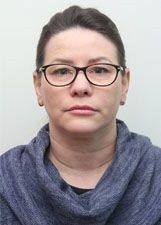 NOME: Carla Graboski de SousaNÚMERO: 165IDADE: 43 anosFORMAÇÃO: Graduação em Pedagogia e Pós Graduada em Séries Iniciais e Educação Infantil.Experiência na garantia dos direitos da criança e do adolescente: Atuando como professora com crianças e adolescentes desde 2011.Frase de campanha Diga não ao esconde-esconde, denuncie o pega-pega.